Creator:				Title: Jack & The Wall Street GiantsJoseph KepplerPublished: Puck, Vol. 56, No. 1402 Publication Date:January 1904Description:Progressivism was a multifaceted effort by middle-class Americans to reform their country’s politics, economy, and society. Progressive reformers were active first at the local and state and then the national level. Their causes included public health, city planning, the prohibition of alcohol, the income tax, the regulation of big business, conservation, primary elections, and the popular election of United States senators, among others.This cartoon re-tells the story of Jack and the Beanstalk with President Theodore Roosevelt as Jack confronting various “giants” of the American economy, including J.P. Morgan and Jay Gould.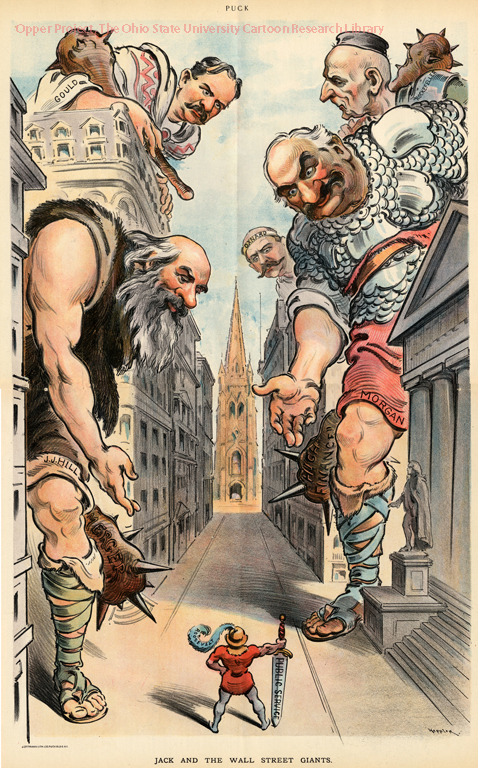 